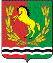 АДМИНИСТРАЦИЯМУНИЦИПАЛЬНОГО ОБРАЗОВАНИЯ РЯЗАНОВСКИЙ СЕЛЬСОВЕТ
АСЕКЕЕВСКОГО РАЙОНА ОРЕНБУРГСКОЙ ОБЛАСТИПОСТАНОВЛЕНИЕ =====================================================================20.11.2023                                       с. Рязановка                                       № 128-п О выявлении правообладателяранее учтенного земельного  участкас кадастровым номером 56:05:1501001:108 В соответствии со статьей 69.1 Федерального закона от 13 июля 2015 года №218-ФЗ "О государственной регистрации недвижимости" администрация муниципального образования Рязановский сельсовет  ПОСТАНОВЛЯЕТ:1. В отношении земельного участка с кадастровым номером56:05:1501001:108  по адресу: Оренбургская область Асекеевский район село Рязановка улица Кинельская дом 80а, в качестве его правообладателя, владеющего данным земельным участком на праве собственности  выявлена Карпова Людмила Александровна 01.01.1960 года рождения, уроженка с. Аксютино Асекеевского района Оренбургской области, паспорт серии 5304 № 218820 от 22.02.2005 г, ОВД Асекеевского района Оренбургской области.Зарегистрирована  по адресу: Оренбургская область Асекеевский район с. Рязановка ул. Кинельская дом 82.  СНИЛС 056-201-375-25.Глава муниципального образования                                                       А.В. Брусилов